СУМСЬКА МІСЬКА РАДАVІІ СКЛИКАННЯ LXVII СЕСІЯРІШЕННЯУ зв’язку зі списанням з балансу ТОВ «Сумитеплоенерго» основних засобів відповідно до наказів управління майна комунальної власності Сумської міської ради: від 14.01.2016 № 08.01-10/4 та від 20.01.2016 № 08.01-10/5; рішень Сумської міської ради: від 05 жовтня 2016 року № 1226-МР «Про затвердження переліку об’єктів комунальної власності територіальної громади міста Суми, які підлягають приватизації шляхом продажу на аукціоні» (стосовно колишніх котелень по вул. Герасима Кондратьєва, 215, вул. Роменській, 96 (з димовою трубою), вул. Римського-Корсакова, 5), від 26 квітня 2017 року № 2086-МР                «Про надання згоди на списання з балансу товариства з обмеженою відповідальністю «Сумитеплоенерго» основних засобів, розташованих по                     вул. Шишкіна, 12 в місті Суми», з урахуванням рішення Сумської міської ради                  від 06 лютого 2019 року № 4507-МР «Про внесення змін до рішення Сумської міської ради від 01 лютого 2012 року № 1186-МР «Про затвердження Методики розрахунку орендної плати за майно територіальної громади міста Суми та пропорції її розподілу та Типового договору оренди нерухомого комунального майна» (зі змінами)», відповідно до статей 5, 21 Закону України «Про оренду державного та комунального майна»,  частини 9 статті 11 Закону України «Про особливості передачі в оренду об’єктів у сферах теплопостачання, водопостачання та водовідведення, що перебувають у комунальній власності», пунктами 3.1, 3.5, 11.3, 11.15 договору оренди цілісного майнового комплексу по виробництву, транспортуванню тепла та електричної енергії у місті Суми від 01 вересня 2005 року № УКМ-0047 (із змінами, внесеними додатковою угодою до нього від 30 квітня 2013 року), керуючись статтею 25, частиною 5 статті 60 Закону України «Про місцеве самоврядування в Україні», Сумська міська радаВИРІШИЛА:Внести зміни до договору оренди цілісного майнового комплексу по виробництву, транспортуванню тепла та електричної енергії у місті Суми                      від 01 вересня 2005 року № УКМ-0047 та додаткової угоди до нього від 30 квітня 2013 року на умовах, визначених в проєкті додаткової угоди № 2 до договору оренди цілісного майнового комплексу по виробництву, транспортуванню тепла та електричної енергії у місті Суми від 01 вересня 2005 року № УКМ-0047 та додаткової угоди до нього від 30 квітня 2013 року (з додатками №№ 1, 2, 3) в наступній редакції: «ДОДАТКОВА УГОДА  № 2до договору оренди цілісного майнового комплексу по виробництву,транспортуванню тепла та електричної енергії у місті Суми   від 01 вересня 2005 року № УКМ–0047 та додаткової угоди до нього від 30 квітня 2013 рокум. Суми						       «______» ____________ ______ рокуМи, що нижче підписалися, СУМСЬКА МІСЬКА РАДА (далі-Орендодавець), в особі Сумського міського голови ЛИСЕНКА ОЛЕКСАНДРА МИКОЛАЙОВИЧА, який діє на підставі Закону України «Про місцеве самоврядування в Україні», з одного боку, та ТОВАРИСТВО З ОБМЕЖЕНОЮ ВІДПОВІДАЛЬНІСТЮ   «СУМИТЕПЛОЕНЕРГО» (далі-Орендар), в особі директора ВАСЮНІНА ДМИТРА ГЕННАДІЙОВИЧА, який діє на підставі Статуту, з іншого боку, разом надалі «Сторони», на підставі наказів управління майна комунальної власності Сумської міської ради: від 14.01.2016 № 08.01-10/4 та від 20.01.2016 № 08.01-10/5 «Про надання згоди на списання основних засобів товариству з обмеженою відповідальністю «Сумитеплоенерго» (згідно з додатком № 2 до рішення Сумської міської ради                            від 24 квітня 2013 року № 2303-МР «Про укладення додаткової угоди до договору оренди від 01 вересня 2005 року № УКМ-0047 цілісного майнового комплексу по виробництву, транспортуванню тепла та електричної енергії у місті Суми»); рішень Сумської міської ради: від 05 жовтня 2016 року № 1226-МР «Про затвердження переліку об’єктів комунальної власності територіальної громади міста Суми, які підлягають приватизації шляхом продажу на аукціоні» (стосовно колишніх котелень по вул. Герасима Кондратьєва, 215, вул. Роменській, 96 (з димовою трубою),                              вул. Римського-Корсакова, 5), від 26 квітня 2017 року № 2086-МР «Про надання згоди на списання з балансу товариства з обмеженою відповідальністю «Сумитеплоенерго» основних засобів, розташованих по вул. Шишкіна, 12 в місті Суми», з урахуванням рішення Сумської міської ради від 06 лютого 2019 року № 4507-МР «Про внесення змін до рішення Сумської міської ради від 01 лютого 2012 року № 1186-МР                                      «Про затвердження Методики розрахунку орендної плати за майно територіальної громади міста Суми та пропорції її розподілу та Типового договору оренди нерухомого комунального майна» (зі змінами)», уклали додаткову угоду про таке.1. Сторони погодилися викласти в новій редакції Акт оцінки вартості цілісного майнового комплексу по виробництву, транспортуванню тепла та електричної енергії у місті Суми до договору оренди цілісного майнового комплексу по виробництву, транспортуванню тепла та електричної енергії у місті Суми від 01 вересня 2005 року № УКМ-0047 та додаткової угоди до нього від 30 квітня 2013 року (Додаток № 1 до додаткової угоди № 2 до договору оренди № УКМ–0047 від 01 вересня 2005 року та додаткової угоди до нього від 30 квітня 2013 року).2. Сторони погодилися викласти в новій редакції Акт приймання-передачі цілісного майнового комплексу по виробництву, транспортуванню тепла та електричної енергії у місті Суми до договору оренди цілісного майнового комплексу по виробництву, транспортуванню тепла та електричної енергії у місті Суми від 01 вересня 2005 року № УКМ-0047 та додаткової угоди до нього від 30 квітня 2013 року (Додаток № 2 до додаткової угоди № 2 до договору оренди № УКМ–0047 від 01 вересня 2005 року та додаткової угоди до нього від 30 квітня 2013 року).3. Сторони погодилися змінити розрахунок розміру орендної плати до договору оренди цілісного майнового комплексу по виробництву, транспортуванню тепла та електричної енергії у місті Суми від 01 вересня 2005 року № УКМ-0047 та додаткової угоди до нього від 30 квітня 2013 року (Додаток № 3 до додаткової угоди № 2 до договору оренди № УКМ–0047 від 01 вересня 2005 року та додаткової угоди до нього від 30 квітня 2013 року).4. Всі інші умови договору оренди цілісного майнового комплексу по виробництву, транспортуванню тепла та електричної енергії у місті Суми від 01 вересня 2005 року № УКМ-0047 та додаткової угоди до нього від 30 квітня 2013 року залишаються без змін.5. Ця Додаткова угода № 2 (з додатками №№ 1, 2, 3) складена у трьох примірниках: два примірники - Орендодавцю, один примірник - Орендарю, та є невід’ємною частиною договору оренди цілісного майнового комплексу по виробництву, транспортуванню тепла та електричної енергії у місті Суми від 01 вересня 2005 року № УКМ-0047 та додаткової угоди до нього від 30 квітня 2013 року.ЮРИДИЧНІ АДРЕСИ ТА РЕКВІЗИТИ СТОРІН	Орендодавець:						 Орендар:А К Тоцінки вартості цілісного майнового комплексу по виробництву, транспортуванню тепла та електричної енергії у місті Сумим. Суми                                                                                   _____ ___________  2020 рокуОціночна вартість майна, яке передано в оренду ТОВ «Сумитеплоенерго» станом на 28.02.2013 року складає:Додаток: перелік майна, що входить до складу цілісного майнового комплексу по виробництву, транспортуванню тепла та електричної енергії у місті Суми                           на 74 аркушах (4072 інвентарні об’єкти).Сумський міський голова                                                                          О.М. ЛИСЕНКО  Додаток № 2до додаткової угоди № 2від ___ __________ 2020 рокудо договору оренди№ УКМ–0047 від 01 вересня 2005 рокута додаткової угоди до нього від 30 квітня 2013 рокуА К Тприймання - передачі цілісного майнового комплексу по виробництву, транспортуванню тепла та електричної енергії у місті Сумим. Суми                                                                                  _____ ___________  2020 рокуСУМСЬКА МІСЬКА РАДА (далі-Орендодавець), в особі Сумського міського голови ЛИСЕНКА ОЛЕКСАНДРА МИКОЛАЙОВИЧА, який діє на підставі Закону України «Про місцеве самоврядування в Україні», та ТОВАРИСТВО З ОБМЕЖЕНОЮ ВІДПОВІДАЛЬНІСТЮ «СУМИТЕПЛОЕНЕРГО» (далі-Орендар), в особі директора ВАСЮНІНА ДМИТРА ГЕННАДІЙОВИЧА, який діє на підставі Статуту, підписали цей Акт про те, що Орендар продовжує користуватися цілісним майновим комплексом по виробництву, транспортуванню тепла та електричної енергії у місті Суми у складі майна згідно з переліком, що додається до цього Акту, загальною вартістю 142 842 380,00 грн. (сто сорок два мільйони вісімсот сорок дві тисячі триста                      вісімдесят грн. 00 коп.), що визначена на підставі звіту про незалежну оцінку станом на 28.02.2013 року відповідно до переліку майна.Додаток до акту приймання-передачі: перелік майна, що входить до складу цілісного майнового комплексу по виробництву, транспортуванню тепла та електричної енергії у місті Суми на 74 аркушах (4072 інвентарні об’єкти).ЮРИДИЧНІ АДРЕСИ ТА РЕКВІЗИТИ СТОРІНОрендодавець:						 Орендар: Додаток № 3до додаткової угоди № 2від ___ __________ 2020 рокудо договору оренди № УКМ–0047 від 01 вересня 2005 рокута додаткової угоди до нього від 30 квітня 2013 рокуРОЗРАХУНОКрозміру орендної плати за оренду цілісного майнового комплексу по виробництву, транспортуванню тепла та електричної енергії у місті СумиОрендна плата за цілісний майновий комплекс по виробництву транспортуванню тепла та електричної енергії у місті Суми розраховується відповідно до Методики розрахунку орендної плати за майно територіальної громади міста Суми, затвердженої рішенням Сумської міської ради від 06 лютого 2019 року № 4507-МР «Про внесення змін до рішення Сумської міської ради від 01 лютого 2012 року                               № 1186-МР «Про затвердження Методики розрахунку орендної плати за майно територіальної громади міста Суми та пропорції її розподілу та Типового договору оренди нерухомого комунального майна» (зі змінами)». Орендна плата за цим розрахунком нараховується Орендарю з 01 січня                           2020 року.Розмір місячної орендної плати за січень 2020 року розраховується за формулою:Опл.міс = (Воз х Сор.ц)/100/12 х Ід.о х Імде: 	Опл.міс – розмір місячної орендної плати;Воз - вартість основних засобів за незалежною оцінкою на час оцінки об’єкта оренди – 142 842 380,00 грн.;Сор.ц - орендна ставка за використання цілісних майнових комплексів комунальних підприємств (їх структурних підрозділів) (теплоенергетики), визначена згідно з додатком № 1 Методики затвердженої рішенням Сумської міської ради від 06 лютого 2019 року № 4507-МР «Про внесення змін до рішення Сумської міської ради                                     від 01 лютого 2012 року № 1186-МР «Про затвердження Методики розрахунку орендної плати за майно територіальної громади міста Суми та пропорції її розподілу та Типового договору оренди нерухомого комунального майна» (зі змінами)» – 10 %.Ід.о - індекс інфляції з березня 2013 року по грудень 2019 року становить 2,6211;Ім - індекс інфляції за січень 2020 року.	Опл.міс. = 142 842 380,00 грн. х 10/100/12х 2,6211 = 3 120 034,69 грн. х І м. за січень 2020 року.Розмір орендної плати за кожний наступний місяць розраховується шляхом коригування розміру місячної орендної плати за попередній місяць на індекс інфляції за поточний місяць.Орендна плата щомісячно перераховується не пізніше 15-го числа місяця, який слідує за звітним.Орендна плата спрямовується Орендарем на рахунок                                                                                     № UA078999980334379999000018540, отримувач платежу: Сумська міська отг00000000, код отримувача (ЄДРПОУ): 37970593, банк отримувача: Казначейство України (ел. адм. Подат.), код класифікації доходів бюджету 00000000, згідно з рахунком - фактурою отриманим в Орендодавця. Відповідно до ст. 196.1.15. Податкового кодексу України не є об’єктом оподаткування операції з оплати орендної плати чи концесійного платежу за договорами відповідно оренди чи концесії цілісного майнового комплексу державного чи комунального підприємства (його структурного підрозділу), якщо орендодавцями чи концесієдавцями за договорами виступають органи державної влади чи органи місцевого самоврядування, а платежі відповідно до закону зараховуються до Державного бюджету України або місцевого бюджету.ЮРИДИЧНІ АДРЕСИ ТА РЕКВІЗИТИ СТОРІН	Орендодавець:						 Орендар:2. Уповноважити Сумського міського голову Лисенка О.М. укласти з                    ТОВ «Сумитеплоенерго» додаткову угоду № 2 до договору оренди цілісного майнового комплексу по виробництву, транспортуванню тепла та електричної енергії у місті Суми від 01 вересня 2005 року № УКМ-0047 та додаткової угоди до нього від 30 квітня 2013 року згідно з проєктом, зазначеним у пункті 1 цього рішення.3. Доручити департаменту забезпечення ресурсних платежів Сумської міської ради (Клименко Ю.М.) вжити заходів щодо укладення з                                       ТОВ «Сумитеплоенерго» додаткової угоди № 2 до договору оренди цілісного майнового комплексу по виробництву, транспортуванню тепла та електричної енергії у місті Суми від 01 вересня 2005 року № УКМ-0047 та додаткової угоди до нього від 30 квітня 2013 року згідно з проєктом, зазначеним у пункті 1 цього рішення, у порядку, визначеному законодавством України.4. Організацію виконання даного рішення покласти на заступника міського голови з питань діяльності виконавчих органів ради – Журбу О.І., а контроль – на постійну комісію з питань законності, взаємодії з правоохоронними органами, запобігання та протидії корупції, місцевого самоврядування, регламенту, депутатської діяльності та етики, з питань майна комунальної власності та приватизації Сумської міської ради (Зименко О.В.).Сумський міський голова                                                                   О.М. ЛисенкоВиконавець: Клименко Ю.М.________________ Рішення доопрацьовано і вичитано, текст відповідає оригіналу прийнятого рішення та вимогам статей 6-9 Закону України «Про доступ до публічної інформації» та Закону України «Про захист персональних даних».Проєкт рішення завізували: директор департаменту забезпечення ресурсних платежів Ю.М. Клименко, начальник відділу правового та кадрового забезпечення департаменту забезпечення ресурсних платежів Л.П. Петрова, начальник правового управління О.В. Чайченко, перший заступник міського голови В.В. Войтенко, заступник міського голови з питань діяльності виконавчих органів ради О.І. Журба, секретар Сумської міської ради                               А.В. Баранов.___________________                                                     ______________________Сіренко І.В. (700-413)30.01.2020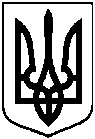 від 29 січня 2020 року № 6363-МРм. Сумивід 29 січня 2020 року № 6363-МРм. СумиПро внесення змін до договору оренди цілісного майнового комплексу по виробництву, транспортуванню тепла та електричної енергії у 
місті Суми від 01 вересня 2005 року                                    № УКМ-0047 та додаткової угоди до нього від 30 квітня 2013 року СУМСЬКА МІСЬКА РАДАМ. СУМИ, МАЙДАН НЕЗАЛЕЖНОСТІ, 2СУМСЬКА МІСЬКА РАДАМ. СУМИ, МАЙДАН НЕЗАЛЕЖНОСТІ, 2ТОВАРИСТВО З ОБМЕЖЕНОЮ ВІДПОВІДАЛЬНІСТЮ «СУМИТЕПЛОЕНЕРГО»40030, СУМСЬКА ОБЛ., МІСТО СУМИ, ВУЛИЦЯ ДРУГА ЗАЛІЗНИЧНА, БУДИНОК 10 КОД 33698892ТЕЛ. 0542 787516ТОВАРИСТВО З ОБМЕЖЕНОЮ ВІДПОВІДАЛЬНІСТЮ «СУМИТЕПЛОЕНЕРГО»40030, СУМСЬКА ОБЛ., МІСТО СУМИ, ВУЛИЦЯ ДРУГА ЗАЛІЗНИЧНА, БУДИНОК 10 КОД 33698892ТЕЛ. 0542 787516____________________ О.М. ЛИСЕНКОМ.П.___________________  Д.Г. ВАСЮНІНМ.П.___________________  Д.Г. ВАСЮНІНМ.П.ЗАТВЕРДЖУЮ 				     Сумський міський головаО.М. ЛИСЕНКО“___”__________ 2020 року                                                                                Додаток № 1до додаткової угоди № 2від ___ __________ 2020 рокудо договору оренди№ УКМ–0047 від 01 вересня 2005 рокута додаткової угоди до нього від 30 квітня 2013 року№п/п.ПоказникВартість майна, грн.1.Цілісний майновий комплекс по виробництву, транспортуванню тепла та електричної енергії у місті Суми, всього142 842 380,002.Знос0,003.Вартість цілісного майнового комплексу по виробництву, транспортуванню тепла та електричної енергії у місті Суми142 842 380,00СУМСЬКА МІСЬКА РАДАМ. СУМИ, МАЙДАН НЕЗАЛЕЖНОСТІ, 2СУМСЬКА МІСЬКА РАДАМ. СУМИ, МАЙДАН НЕЗАЛЕЖНОСТІ, 2ТОВАРИСТВО З ОБМЕЖЕНОЮ ВІДПОВІДАЛЬНІСТЮ «СУМИТЕПЛОЕНЕРГО»40030, СУМСЬКА ОБЛ., МІСТО СУМИ, ВУЛИЦЯ ДРУГА ЗАЛІЗНИЧНА, БУДИНОК 10 КОД 33698892ТЕЛ. 0542 787516ТОВАРИСТВО З ОБМЕЖЕНОЮ ВІДПОВІДАЛЬНІСТЮ «СУМИТЕПЛОЕНЕРГО»40030, СУМСЬКА ОБЛ., МІСТО СУМИ, ВУЛИЦЯ ДРУГА ЗАЛІЗНИЧНА, БУДИНОК 10 КОД 33698892ТЕЛ. 0542 787516__________________ О.М. ЛИСЕНКОМ.П.____________________  Д.Г. ВАСЮНІНМ.П.____________________  Д.Г. ВАСЮНІНМ.П.СУМСЬКА МІСЬКА РАДАМ. СУМИ, МАЙДАН НЕЗАЛЕЖНОСТІ, 2СУМСЬКА МІСЬКА РАДАМ. СУМИ, МАЙДАН НЕЗАЛЕЖНОСТІ, 2ТОВАРИСТВО З ОБМЕЖЕНОЮ ВІДПОВІДАЛЬНІСТЮ «СУМИТЕПЛОЕНЕРГО»40030, СУМСЬКА ОБЛ., МІСТО СУМИ, ВУЛИЦЯ ДРУГА ЗАЛІЗНИЧНА, БУДИНОК 10 КОД 33698892ТЕЛ. 0542 787516ТОВАРИСТВО З ОБМЕЖЕНОЮ ВІДПОВІДАЛЬНІСТЮ «СУМИТЕПЛОЕНЕРГО»40030, СУМСЬКА ОБЛ., МІСТО СУМИ, ВУЛИЦЯ ДРУГА ЗАЛІЗНИЧНА, БУДИНОК 10 КОД 33698892ТЕЛ. 0542 787516____________________О.М. ЛИСЕНКОМ.П._____________________ Д.Г. ВАСЮНІН»М.П._____________________ Д.Г. ВАСЮНІН»М.П.